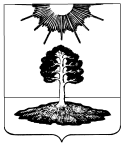 Ревизионная комиссиязакрытого административно-территориального образования Солнечный172739 Тверская область п. Солнечный ул. Новая д.55  факс (48235) 4 41 23Заключение по результатам финансово-экономической экспертизыпроекта Постановления Администрации ЗАТО Солнечный«О внесении изменений  в муниципальную программу ЗАТО Солнечный Тверской области  «Жилищно-коммунальное хозяйство и благоустройство ЗАТО Солнечный Тверской области» на 2018-2023 годы»п. Солнечный                                                                                               25 апреля 2018 г. Основание для проведения экспертизы: пункт 7 часть 2 статья 9 Федерального закона «Об общих принципах организации и деятельности контрольно-счетных органов субъектов Российской Федерации и муниципальных образований» от 07.02.2011 № 6-ФЗ, Положение о ревизионной комиссии ЗАТО Солнечный, утвержденное решением Думы ЗАТО Солнечный от 14.03.2018 №87-5.Цель экспертизы: оценка финансово-экономических обоснований на предмет обоснованности расходных обязательств муниципальной программы ЗАТО Солнечный Тверской области «Жилищно-коммунальное хозяйство и благоустройство ЗАТО Солнечный Тверской области» на 2018-2023 гг.Предмет экспертизы: 1. Проект Постановления Администрации ЗАТО Солнечный «О внесении изменений в муниципальную программу ЗАТО Солнечный Тверской области «Жилищно-коммунальное хозяйство и благоустройство ЗАТО Солнечный Тверской области» на 2018-2023 гг.2. Документы- обоснования к изменениям в муниципальную программу ЗАТО Солнечный Тверской области «Жилищно-коммунальное хозяйство и благоустройство ЗАТО Солнечный Тверской области» на 2018-2023 гг.Результаты экспертизы: Целью Муниципальной программы является улучшение состояния жилищного фонда, повышение качества и надежности жилищно- коммунальных услуг, предоставляемых на территории ЗАТО Солнечный.Согласно представленного проекта Постановления объем расходов в рамках выполнения данной программы увеличивается на 73280,00 руб.           Раздел 0500 «Жилищно-коммунальное хозяйство» Представленным на экспертизу проектом программы предлагается увеличить бюджетные ассигнования на 2018 год в сумме 73280,00 руб., по подразделу 0502 «Коммунальное хозяйство» на выполнение мероприятия 1.002 «Прочие мероприятия в области коммунального хозяйства» Подпрограммы 2 «Повышение надежности и эффективности функционирования объектов коммунального хозяйства ЗАТО Солнечный» задачи 1 «Обеспечение надежности функционирования объектов коммунальной инфраструктуры». В качестве обоснования приложен расчет обоснования НМЦК на приобретение минитрактора Скаут Т-18, сумма планируется с учетом уже заложенных в бюджете ассигнований для приобретения данной техники.В Приложении 1 к постановлению администрации ЗАТО Солнечный «О внесении изменений в муниципальную программу ЗАТО Солнечный Тверской области «Жилищно-коммунальное хозяйство и благоустройство ЗАТО Солнечный Тверской области» на 2018-2023 гг.-по строке задачи 1 «Обеспечение надежности функционирования объектов коммунальной инфраструктуры» в графе 17 указана сумма 1617,76 тыс. руб., следует указать 1617,77 тыс. руб., следовательно в графе 23 должна быть указана сумма 6026,37 тыс. руб.- по строке Программа «Жилищно- коммунальное хозяйство и благоустройство ЗАТО Солнечный Тверской области» на 2018-2023 годы, всего указана сумма 22931,91 тыс. руб., следует указать 22931,93 тыс. руб., следовательно в графе 23 должна быть указана сумма 45885,43 тыс. руб.Данные суммы соответственно исправить в текстовой части проекта Постановления администрации ЗАТО Солнечный «О внесении изменений в муниципальную программу ЗАТО Солнечный Тверской области «Жилищно-коммунальное хозяйство и благоустройство ЗАТО Солнечный Тверской области» на 2018-2023 гг..В приложении 1 к постановлению администрации ЗАТО Солнечный «О внесении изменений в муниципальную программу ЗАТО Солнечный Тверской области «Жилищно-коммунальное хозяйство и благоустройство ЗАТО Солнечный Тверской области» на 2018-2023 гг. расходы на содержание и обслуживание электросетевого комплекса указаны по КБК 0502 0120120020, а в проекте решения Думы ЗАТО Солнечный о внесении изменений в бюджет ЗАТО Солнечный по КБК 0502 0120120030. Привести в соответствие.Вывод:Представленный для проведения финансово-экономической экспертизы проект Постановления Администрации ЗАТО Солнечный «О внесении изменений в муниципальную программу ЗАТО Солнечный Тверской области «Жилищно-коммунальное хозяйство и благоустройство ЗАТО Солнечный Тверской области» на 2018-2023 гг. подготовлен в соответствии с требованиями норм действующего бюджетного законодательства, расходные обязательства подтверждены оправдательными документами. Все бюджетные ассигнования необходимые для выполнения мероприятий в рамках данной муниципальной программы соответствуют бюджетным ассигнованиям предусмотренным проектом решения Думы ЗАТО Солнечный «О внесении изменений бюджет ЗАТО Солнечный Тверской области на 2018 год и плановый период 2019 и 2020 годов». В связи с этим, данный проект Постановления может быть рекомендован к принятию в представленной редакции с учетом замечаний ревизионной комиссии.Председатель ревизионнойкомиссии ЗАТО Солнечный                                                                               Ю.А. Боронкина